ГБОУ «ИНСТИТУТ РАЗВИТИЯ ОБРАЗОВАНИЯ» КРАСНОДАРСКОГО КРАЯ КАФЕДРА ПСИХОЛОГИИ, ПЕДАГОГИКИ И ДОПОЛНИТЕЛЬНОГО ОБРАЗОВАНИЯМетодические рекомендации по организации деятельности специалистов Штаба воспитательной работы в условиях дистанционного образования обучающихсяДля повышения эффективности деятельности в условиях профилактики распространения коронавирусной инфекции (COVID-19) специалистам штаба воспитательной работы образовательной организации необходимо использовать весь спектр имеющихся ресурсов, в частности – электронных, обеспечивающих дистанционный режим взаимодействия.В условиях реализации требований ФГОС каждая образовательная организация имеет разработанную и утвержденную основную образовательную программу (далее ООП). Данная программа является нормативно-управленческим документом, в котором отражены основные направления развития ОО и пути их практической реализации. Одним из разделов ООП является программа воспитания и социализации обучающихся на  уровнях начального общего, основного общего, среднего (полного) общего образования.План воспитательной работы (план работы Штаба воспитательной работы) – это перечень конкретных мероприятий, проводимых в образовательной организации для реализации программы воспитания и социализации. План воспитательной работы должен отражать следующие направления работы:  гражданско-патриотическое воспитание; трудовое воспитание; экологическое воспитание; духовно-нравственное воспитание; физкультурно-оздоровительное воспитание; пропаганда здорового образа жизни; эстетическое воспитание; мероприятия по антитеррористическому просвещению детей и молодежи; работа по организации ученического самоуправления; работа школы по предупреждению детского дорожно-транспортного травматизма; организация работы по профилактике безнадзорности и правонарушений; методическая работа; контроль за воспитательным процессом.Все направления деятельности, обозначенные в плане работы необходимо продолжать проводить в дистанционном режиме, на той платформе, которая будет создана в образовательной организации. Обратная связь в рамках телефонных консультаций, мессенджеров, голосовых сообщений и социальных сетей на усмотрение специалистов. Особенности деятельности педагога-психолога в условиях дистанционного образования      В связи с переходом на дистанционное образование педагоги-психологи должны реализовать мероприятия в соответствии с перспективным планом работы на год используя информационно-коммуникативные технологии. Все разделы плана, в том числе по формированию жизнестойкости, психологическому сопровождению итоговой аттестации, индивидуальному сопровождению обучающихся особых категорий должны быть реализованы в полном объёме. Те, мероприятия, которые не могут быть реализованы в запланированной форме, должны быть изменены на другие, при этом цель их проведения и результат должны остаться прежними.   При реализации мероприятий в дистанционном режиме необходимым условиям их выполнения является наличие обратной связи от участников образовательного процесса.          Отметка о выполнении мероприятий может быть представлена шифрами Д (реализовано с помощью дистанционных технологий) или Э (реализовано с помощью электронных технологий). Дистанционные технологии в работе педагога-психолога подразумевают непосредственное взаимодействие с участниками образовательного процесса с помощью различных видов связи (скайп, общение в соцсетях, видеоконференция, вебинар, телефон). Электронные технологии в работе педагога-психолога подразумевают предоставление информации, пересылка заданий, получение ответов в различных формах (заполненные бланки тестов, фото рисунков и т.д.).     В рамках дистанционной работы психологической службы актуальны те же направления деятельности: диагностика, консультирование, развивающая работа, просвещение, только формы и средства их реализации существенно отличаются от общепринятых.           Реализация основных направлений деятельности педагога-психолога в дистанционном режиме происходит через:- создание тематической психологической электронной библиотеки для школьников, педагогов, родителей по актуальным проблемам;-  информирование о развивающих, диагностических материалах для детей, с которыми можно работать в режиме on-line;-  проведение дистанционных психологических акций и конкурсов;- организацию дистанционного консультирования целевых групп (в частности, возможно создание Интернета доверия, специального раздела, при обращении к которому возможно закрытое дистанционное общение);- организацию форумов для обозначенных групп, где бы они могли высказать свои мнения, запросы, дать обратную связь, получить рекомендации;- ведение чата педагога-психолога с детьми, родителями;- организацию дистанционного консилиума психолога, педагога, администрации и др.;- проведение видеоконференций с обучающимися, родителями (законными представителями);- проведение опросов целевых групп он-лайн;- организацию психологического практикума (самостоятельной работы) для целевых групп.В условиях дистанционной работы педагогу-психологу необходимо максимально использовать рассылки и дублировать информацию, которая позволяет:- ознакомить родителей результатами диагностики их ребенка, дать рекомендации родителям относительно того, как должна выстраиваться работа родителя с ребенком по коррекции (развитию) определенных свойств, процессов, качеств личности;- распространить информацию, единую для всех родителей, педагогов, обучающихся определенной параллели, касающуюся возрастных психологических особенностей, рекомендаций по предотвращению трудностей, организации правильного семейного воспитания, учебного процесса в связи с особенностями детей и т.д.;- оперативно оповестить родителей, педагогов, детей, коллег о предстоящих мероприятиях психологической службы.Психологическое просвещение родителей (законных представителей)Создать (наполнить) странички педагога-психолога на сайте образовательной организации актуальными просветительскими материалами для родителей и обучающихся. Примерные темы родительского просвещения: «Как помочь ребёнку учиться дома», «Как сохранить психическое и физическое здоровье при пандемии», «Коронавирусный карантин: советы психолога как не паниковать очень занятому родителю»,  «Как хорошо учиться не выходя из дома: советы психолога по организации дистанционного обучения школьников», «Совместные психологические игры для детей и родителей», «Арт-альбомы для детей и их родителей», сторителлинг, сказкотерапия, арт-педагогика, рекомендованные психологические игры совместно с детьми («Властелин чудес», «Заколдованное сердце» и др.).Усилить просвещение родителей по вопросам медиабезопасности детей и подростков в условиях дистанционного образования. Для этого можно использовать «Методические рекомендации для родителей по обеспечению кибербезопасности» ГБОУ ИРО Краснодарского края http://iro23.ru/informacionnaya-bezopasnost, пособие для педагогов и родителей «Медиаграмотность» http://cdo.iro23.ru/mediabez.  Другие полезные ссылки: рекомендации Управления «К» МВД России https://мвд.рф, Дети России Онлайн http://detionline.com/, проект «Цифровая грамотность» http://цифроваяграмотность.рф, проект Роскомнадзора http://персональныеданные.дети, защита детей Лаборатории Касперского https://kids.kaspersky.ru/, безопасный Интернет для детей: законодательство, советы, мнения, международный опыт http://i-deti.org/.Создать (наполнить) блог педагога-психолога для обучающихся, разместить ссылки на развивающие компьютерные игры, тесты, электронные книги по психологии, головоломки и т.д.Организовать обучение родителей в дистанционном режиме согласно поручению Президента РФ от 12.12.2014 г., Приказ № 2876. Например, в ГБОУ ИРО Краснодарского края реализуется программа повышения квалификации для родителей в дистанционном режиме по теме: «Основы детской психологии и педагогики».Информировать родителей о сайтах популярной психологии для родителей: «Терапевтические сказки» (http://www.detiseti.ru/modules/myarticles/topic/16/), «Сказкотерапия для всех» (http://www.lumara.ru/),  «Лукошко сказок» (http://www.lukoshko.net/),  Детский сказочный журнал «Почитай-ка»: подраздел «Задачка на прощание» (http://www.cofe.ru/read-ka/list.asp?heading=96), Интернет – сайт «Веселые развивалки и обучалки» (http://www.kindergenii.ru/index.htm), интернет - сайт «Дети сети…» (http://www.detiseti.ru/), интернет – сайт «Психологический центр Адалин» (http://adalin.mospsy.ru/»), детский Интернет - портал «Солнышко» (http://www.solnet.ee/index.html), «Prozagadki.ru» (http://www.prozagadki.ru/) и др.           Психологическое просвещение обучающихся, в том числе профориентационное предполагает самостоятельное изучение обучающимися предоставленных им материалов: 1. Электронные профориентационные программы: «Электронное сопровождение образовательного курса «Человек и профессия» - (Издательство «Глобус»), электронный учебник профессионального самоопределения Г.В. Резапкиной,  проект «Навигатум» https://navigatum.ru/metodika.html, уроки по профориентации https://moeobrazovanie.ru/gotovije_uroki_po_proforientatsii.html, программа «Смартия» https://smartia.me/skillsи т.д.2. Профориетационные сайты и путеводители молодёжи в выборе профессии: банк интерактивных профессиограмм (http://prof.labor.ru/), методический кабинет профессиональной ориентации Г.В. Резапкиной http://metodkabi.net.ru,   информационно – справочная система выбора профессии «В помощь ШКОЛЬНИКУ.ру» (http://www.shkolniky.ru/professions), Проектория https://proektoria.online/ Пропуск в профессию https://proekt-pro.ru/ и др.3. Электронные книги по психологии для детей и подростков: А. Курпатов «Как исполняются мечты», А. Курпатов «Нейротренажёр», книги для чтения о профессиональном самоопределении Г. В. Резапкиной, Омберген Ван «В моей голове. Как устроен мозг и зачем он нам нужен», Суркова, Эриль «Психология для ребят: новые истории Дуни и кота Киселя» и др.Плановые мероприятия по психологическому просвещению педагогического коллектива и администрации образовательной организации могут остаться прежним, но могут изменяться и дополняться темы и содержание в соответствии с актуальными запросами в изменившихся условиях образовательного процесса. В первую очередь, это просвещение педагогического коллектива, классных руководителей, специалистов ШВР по психологическим аспектам организации и реализации дистанционного образования, особенностям общения в условиях отсутствия сигналов невербальной коммуникации, предотвращение панических настроений среди детей и родителей, психологическая поддержка семей, находящихся в условиях временной изоляции и т.д.Психологическая диагностика обучающихся.Психологическая диагностика обучающихся проводится согласно плану работы педагога-психолога, но в дистанционном режиме. В случае отсутствия согласия родителей на психологическую диагностику, классные руководители собирают письменные согласия родителей (законных представителей) в электронном виде. На собственной страничке сайта образовательной организации педагог-психолог размещает бланки диагностических материалов для скачивания или направляет их другим способом конкретной целевой группе. После выполнения задания бланки методик обучающиеся (родители) отправляют классному руководителю на электронную почту, которые сформировав папку по каждому классу, направляют педагогу-психологу на электронную почту для дальнейшей обработки результатов. Возможно использование компьютерных программ или ссылок на он-лайн тестирование, которые могут размещены на страничке педагога-психолога. При этом результаты диагностики каждого обучающегося должны направляться напрямую педагогу-психологу. При всех способах персонифицированной диагностики важно обеспечить принцип конфиденциальности.Одним из способов проведения неперсонифицированной диагностики может быть создание собственных опросников на специальных платформах Google, OneNote, Kahoot и др. Мониторинг психоэмоционального состояния обучающихся с целью выявления «группы риска», склонных к суицидальным попыткам организуется также в дистанционном режиме. Педагог-психолог определяет одну - две методики для скриниговой диагностики из перечня психодиагностических методик для проведения мониторинга психоэмоционального состояния обучающихся 5-11 классов, утвержденного письмом министерства образования, науки и молодёжной политики Краснодарского края от 14 ноября 2017 года № 47-23062/17-11 «О направлении перечня психодиагностических методик» или подобранных самостоятельно. Например, опросник детской депрессии (CDI)  М. Ковач, который представляет собой самооценочную шкалу из 27 пунктов для детей и подростков от 7 до 17 лет определяет количественные показатели спектра депрессивных симптомов – сниженного настроения, гедонистической способности, вегетативных функций, самооценки, межличностного поведения. Обучающийся, получив файл с опросником от классного руководителя, может отметить своё согласие с утверждениями прямо в файле, предварительно заполнив свои персональные данные (Ф.И.О., возраст, пол, класс). После выполнения задания бланки методик обучающиеся (родители) отправляют классному руководителю на электронную почту, который сформировав папку по каждому классу, направляет их педагогу-психологу на электронную почту. После обработки результатов педагог-психолог определяет группу обучающихся для проведения углубленной диагностики в дистанционном режиме с применением не менее 2-х методик, одна из которых должна быть проективной. Проективная методика, выполняемая в виде рисунка, сканируется или фотографируется вместе с письменными ответами обучающегося на предложенные к методике вопросы, например, к методике «Человек под дождём» или записью рассказа о рисунке, например, к методике «Рисуночный тест Сильвер».  Обратная связь по итогам диагностики с обучающимися и их родителями осуществляется в рамках телефонных консультаций, мессенджеров.Психопрофилактическая работа с обучающимися.Первичная профилактика может быть реализована через размещение материалов и электронных ресурсов, ведении блога с обратной связью на открытых форумах, в социальных сетях. Вторичная и третичная профилактика реализуется дистанционно только в закрытых группах с использованием видеоконференций, на которые получают приглашение конкретные обучающиеся. Для проведения видеоконференций можно использовать платформы Microsoft Teams, Zoom и др. Индивидуальную профилактическую работу рекомендуется проводить по скайпу, вайберу, вацапу с исполнением видеосвязи.Для организации профилактической работы в дистанционном режиме рекомендуется:Использовать материалы сайтов по профилактике употребления ПАВ: Сайт Федеральной службы по контролю за оборотом наркотиков РФ http://fskn.gov.ru/ ,   «RusSlav» http://www.russlav.ru/,   «Трудные дети»: подраздел «Нет наркотикам!» http://otrok.ru/,  «NarCom.ru» (http://www.narcom.ru/, нформационно – публицистический ресурс «Нет наркотикам!» http://www.narkotiki.ru.Использовать материалы сайтов по профилактике стрессовых состояний на итоговой аттестации, психологической поддержки выпускников:  официальный информационный портал единого государственного экзамена http://www.ege.edu.ru/ru/classes-11/psych/, информацию на сайте ГБОУ ИРО Краснодарского края http://iro23.ru/podgotovka-k-attestacii-uchashchihsya, «Сдать ЕГЭ проСТО»  http://iro23.ru/ege-pro100-arhive  и т.д.Информировать обучающихся и их родителей (законных представителей) о телефонах доверия:8 (800) 200-01-22. Всероссийский круглосуточный телефон доверия для детей, подростков и их родителей. 8 (861) 268-41-17 - детский телефон доверия в Краснодарском крае.8-800-25-02-955 - телефон доверия психиатрической службы Краснодарского края для детей и подростков.4. Информировать родителей (законных представителей) и обучающихся о чате доверия для подростков - мырядом.онлайн https://www.xn--d1apbhi9d3a.xn--80asehdb/, где анонимная психологическая помощь он-лайн.5. Продолжить плановую реализацию групповых профилактических программ («Я принимаю вызов!», «Семейный разговор», «Жизнь в моих руках!» и др.)  с помощью дистанционных технологий.  Для этого использовать рабочие тетради к программам, домашние задания, групповые обсуждения, шеренги с помощью закрытых видеоконференций, форумов, чатов.6. Организовать реализацию индивидуального плана сопровождения обучающихся «группы риска», в том числе с суицидальными проявлениями, и взаимодействие с их ближайшим окружением в дистанционном режиме в соответствии с техническими возможностями в отведенное время по согласованию с родителями (законными представителями). 7.  В случае совершения суицидальных попыток (завершенного суицида) работа по профилактике проводится в соответствии с пунктами «Алгоритма деятельности специалистов образовательных организаций по профилактике суицидальных попыток и суицидов несовершеннолетних на территории муниципальных образований Краснодарского края». Работа  муниципальных  кризисных бригад строится с учётом дистанционного образования обучающихся.8. Использовать психопрофилактические технологии, предполагающие в большей степени самостоятельную работу обучающихся:  библиотерапия, кинотерапия, театротерапия, арт-терапия, мандалотерапия, терапия шедеврами искусства и др. Для этого использовать индивидуальные альбомы, дневники, развивающие раскраски, список «100 фильмов, рекомендованных для школьников» https://kino.mail.ru/cinema/selection/623_ministerstvo_kulturi_rekomenduet_100_filmov_dlya_shkolnikov/, рубрики «Фильмотека», «Каталог музеев», «Музыка, концерты», «Фильмы и книги для подростков», «Техники для жизни» сайта мырядом.онлайн   https://resh.edu.ru/ . https://www.xn--d1apbhi9d3a.xn--80asehdb/film.9. Проводить профилактическую работу с обучающимися в направлении развития медиабезопасности, используя программу «Безопасная медиасреда», ресурс «Воспитание Здравого Смысла» платформы «Kahoot», материалы онлайн-площадки  «Единый урок» https://www.единыйурок.рф.Психологическое развитие и коррекция обучающихся.Данную работу целесообразно организовывать для обучающихся начальных классов, для обучающихся с ограниченными возможностями здоровья с привлечением родителя (законного представителя) как ко-терапевта. Максимально использовать самостоятельные задания, рабочие тетради для домашних работ к коррекционно-развивающим программам.Использовать программы дистанционного обучения детей с ОВЗ, в том числе центров дистанционного образования детей-инвалидов.Использовать тренажёры по развитию познавательных процессов, например Викиум  https://wikium.ru/,  развивающие компьютерные игры детского портала «Солнышко» http://www.solnet.ee/games/g1.htmlИспользовать расслабляющие, стимулирующие, развивающие компьютерные психологические программы. Например, для снятия физического напряжения и оптимизации умственной деятельности или для снятия стресса с помощью интегратора движения глаз. Полезные ссылки: http://logicgame.com.ua/index.php?l=ua, http://adalin.mospsy.ru/disc57.shtml, http://www.effecton.ru/758.html.Использовать материалы методической поддержки организации дистанционного образования обучающихся с ОВЗ, в том числе с интеллектуальными нарушениями сайта ФГБНУ Института коррекционной педагогики РАО (Письмо Минпросвещения РФ от 26.03.2020 № 07-2408). Психологическое консультирование обучающихся и их родителей (законных представителей) организуется дистанционно в следующих видах:Индивидуальное плановое и экстренное телефонное консультирование (родителей и детей «группы риска», детей из семей, находящихся в режиме временной изоляции, имеющих заболевших коронавирусом членов семьи).Прямое и отсроченное индивидуальное он-лайн консультирование по скайпу, на форумах и др.Групповое консультирование в группах родителей и обучающихся в мессенджерах и социальных сетях («ВКонтакте», «Одноклассники», «Инстаграм» и т.д.). Совершенствование педагогом-психологом профессиональной компетентности и повышение профессионального уровня с помощью сети Интернет:чтение и анализ электронных книг по психологической тематике, периодики (электронная версия «Школьного психолога», журнала «1 сентября», «Вестника практической психологии образования и т.д.); систематическое чтение электронных рассылок и сайтов по психологической тематике;составление личного каталога психологических ресурсов Рунета, систематизация электронных ресурсов и методических разработок;дистанционное обучение;проектное и супервизорское взаимодействие с коллегами и мэтрами в дистанционном режиме;участие в различных конкурсах, олимпиадах, конференциях, проводимых в Интернете.Особенности деятельности социального педагога в условиях дистанционного образованияФормирование духовно-нравственных основ личности и законопослушного поведения, профилактику правонарушений и профилактические мероприятия с детьми, требующими особого педагогического внимания – возможно проводить на платформе дистанционного обучения.Дистанционные ресурсы могут использоваться для своевременного информирования родителей о возникновении той или иной проблемы в процессе социализации несовершеннолетнего, консультации всех участников образовательного процесса по актуальным социально-педагогическим вопросам. Социальным педагогом может быть создан личный кабинет, через который будет осуществляться взаимодействие с родителями и обучающимися (например: социальный педагог отправляет фото анкеты родителям (законным представителям), ребенок заполняет анкету, заполненный бланк отправляется  социальному педагогу для проверки и анализа, на заключительном этапе социальный педагог дает рекомендации участникам образовательного процесса в дистанционном режиме).Важным условием успеха деятельности является взаимодействие с родителями (законными представителями), классными руководителями и педагогами.В рамках профилактики безнадзорности и правонарушений (ответственности за жизнь и здоровье детей), формирования законопослушного поведения проводится: - консультация всех участников образовательного процесса (детей, родителей, педагогов) в дистанционном режиме;- разработка мероприятий по социальной адаптации обучающихся к новой жизненной ситуации (в том числе и рекомендации по профилактике правонарушений);- инструктаж по КЗ - № 1539 «О мерах по профилактике безнадзорности и правонарушений несовершеннолетних в Краснодарском крае» (например: отправляем родителям фото – обратная связь: фото с росписью ознакомления);- лектории для родителей по актуальным вопросам и возникающим затруднениям (на дистанционной платформе, через классного руководителя);- подготовка материалов по информационной безопасности;- разработка памяток, буклетов для распространения в дистанционном режиме;- связь с классными руководителями и педагогами для выявления детей, не использующих формат дистанционного обучения (выяснение причины и решения проблем).Рекомендовано обратить внимание на портал Я-родитель (https://www.ya-roditel.ru/media/gallery/lessons/), содержащий видеоуроки и образовательный материал. В рамках профилактики употребления психоактивных веществ, различного рода зависимостей, формирование ЗОЖ проводится:- консультация всех участников образовательного процесса (детей, родителей (законных представителей), педагогов) в дистанционном режиме;- использование образовательных ресурсов, с обязательной организацией обратной связи: групповой чат обсуждение, скайп, видеозвонок, фотоотчёт.Рекомендуем обратить внимание на  сайт общее-дело.рф (https://xn----9sbkcac6brh7h.xn--p1ai/video/). Сайт с видео материалами по профилактике правонарушений  и различного рода зависимостей, лицензирован, указан возрастной ценз материалов.В рамках формирования у обучающихся социальной компетентности, опыта социально и личностно значимой деятельности, поддержки их социальных инициатив и учета индивидуальных потребностей организуется:- участие детей в дистанционных конкурсах социальной направленности на различных уровнях (личное участие, класс, школа). Конкурсы можно разрабатывать самостоятельно или использовать ссылки на конкурсы, проводимые другими организациями;- образовательные проекты по развитию личностных качеств обучающихся (ссылки) или on-line с элементами тренинга, практические занятия с обратной связью;- работа с одаренными детьми, развитие взаимодействия с РДШ в on-line режиме (площадки, участие в проектах, конкурсах)  - рдш.рф;	- работа с обучающимися, находящимися под опекой – режим дистанционных консультаций, поддержка позитивного эмоционального состояния ребенка, законных представителей, помощь в решении возникающих затруднений.Особенность организации профилактических мероприятий с несовершеннолетним (семьей), состоящих на различных видах учета.На каждого несовершеннолетнего (семью), состоящего на учете в образовательной организации имеется утвержденный план индивидуально-профилактической работы (ИПР). В условиях дистанционного обучения необходимо продолжать выполнение плана ИПР, при необходимости пересмотреть планы ИПР, внести корректировки и утвердить на заседании Штаба воспитательной работы или Совета профилактики, с обязательным отражением в протоколе.Предусмотреть в плане ИПР наличие мероприятий проводимых:- социальным педагогом (профилактика социальных рисков, выявление  детей и семей, находящихся в социально опасном положении, требующих особого педагогического внимания; вовлечение обучающихся в досуговую деятельность и т.д.); - педагогом-психологом (работа с обучающимися, родителями (законными представителями несовершеннолетних), оказание им психологической поддержки, работа по профилактике девиантного поведения обучающегося, в том числе суицидального поведения, формирование жизнестойкости, навыков эффективного социального взаимодействия, позитивного общения, конструктивного разрешения конфликтных ситуаций).Необходимо продолжать ведение личных дел несовершеннолетних (семей), состоящих на учете, в которых содержатся следующие документы: копия постановления муниципальной комиссии о постановке несовершеннолетних и (или) семей на учет или выписка из протокола Совета профилактики;утвержденный план ИПР; информацию, характеризующую личность и поведение несовершеннолетних и (или) родителей, ненадлежащим образом занимающихся воспитанием детей (образ жизни, отношение к учебе или работе и т.д.); табель успеваемости;мониторинг занятости несовершеннолетнего во время уроков, внеурочной деятельности, в дополнительном образовании;акт первичного обследования условий жизни несовершеннолетних и (или) семей;акты жилищно-бытовых условий (повторный, контрольный);информация о выполнении мероприятий плана ИПР; копии переписки (информации, запросы, ответы на запросы) с органами и учреждениями системы профилактики, другими органами, о несовершеннолетних и (или) семей СОП (при наличии); копии актов межведомственных посещений несовершеннолетних ИПР, и (или) семей СОП с целью обследования условий их жизни;приказ о назначении наставника.Социальным педагогам рекомендуем для работы в дистанционном формате работы использовать различные образовательные платформы, которые открыты для каждого ученика, учителя, родителя бесплатно:социальные ролики (https://www.ya-roditel.ru/media/gallery/socrek/);инфографика для родителей (https://www.ya-roditel.ru/parents/ig/);онлайн-центр поддержки родителей Народный Родительский Антивирус (#НРА); (https://ruroditel.ru/news/vserossiyskie/10_sovetov_roditelyam/);национальная родительская ассоциация (https://nra-russia.ru/).Особенности взаимодействия классного руководителя  с родителями 
(законными представителями) несовершеннолетних в формате дистанционного обученияОзнакомить родителей (законных представителей) с разработанным и утвержденным локальным актом (приказом, положением) об организации дистанционного обучения, в котором определен порядок оказания учебно-методической помощи обучающимся (в т.ч. индивидуальных консультаций).Проинформировать обучающихся и их родителей (законных представителей) о новом формате и форме расписания занятий, графике проведения текущего и итогового контроля, консультациях.Ознакомить с дистанционной формой занятий на каждый учебный день (с учетом сокращения продолжительности урока до 30 минут).Провести мониторинг технического обеспечения в семьях: у всех ли есть интернет, гаджеты, необходимые для обучения онлайн приложения; выявить круг проблем и наметить пути их решения.Собрать данные об электронной почте, наладить обратную связь с детьми и родителями (законными представителями): по электронной почте или через электронный дневник.Рассказать родителям о способах контроля и мотивации обучение детей.Информировать о проведении консультаций, вебинаров на школьном портале или иной платформе, с использованием различных электронных образовательных ресурсов, например, «Скайпа» (пошаговая инструкция). Информировать родителей (законных представителей) о графике работы и проведении консультаций узкопрофильных специалистов: психологов, социальных педагогов.При необходимости выступить координатором между узкопрофильным специалистом, детьми и родителями (законными представителями).Организовать реализацию выполнения воспитательных мероприятий, предусмотренных планом работы классного руководителя. Предусмотреть возможность создания дополнительных групп социальных сетевых сообществ для дальнейшего развития и поддержки детско-взрослых общностей (традиций, ритуалов жизни класса).При необходимости обеспечить мониторинг сетевых сообществ, обучающихся класса с целью выявления негативных факторов. Привлечь родителей (законных представителей) несовершеннолетних к проведению мониторинга сетевых сообществ у своих детей.Классным руководителям рекомендуем для работы в дистанционном формате работы использовать различные образовательные платформы, которые открыты для каждого ученика, учителя, родителя бесплатно:https://resh.edu.ru/ Российская электронная школа;https://site.bilet.worldskills.ru/  Профориентационный портал «Билет в будущее»;https://worldskills.ru/  Союза «Молодые профессионалы (Ворлдскиллс Россия)»; https://education.yandex.ru/home/ «Яндекс.Учебник»; https://www.yaklass.ru/ «ЯКласс»;https://uchi.ru/ Образовательная платформа «Учи.ру»; http://www.pcbl.ru/ Платформы новой школы; https://media.prosv.ru/  Издательство «Просвещение»;https://elducation.ru/  «Маркетплейс образовательных услуг»;https://myskills.ru/ Онлайн-платформа «Мои достижения»;https://olimpium.ru/ «Олимпиум»;https://xn--h1adlhdnlo2c.xn--p1ai/  Всероссийский образовательный проект «Урок цифры».Особенности организации мероприятий по антитеррористическому просвещению детей и молодежи в условиях дистанционного обученияОдним из направлений деятельности специалистов штаба воспитательной работы является  профилактика распространения идеологии экстремизма, терроризма и криминальных субкультур в молодежной среде.В условиях перехода в режим дистанционного обучения данное направление воспитательно-профилактической работы становиться особенно актуальным, поскольку вовлечение несовершеннолетних в противоправную деятельность экстремистского толка активно происходит через социальные сети и ресурсы: ВКонтакте, Youtube, Facebook, Instagram, Twitter и др. Более того, используются все возможности этих социальных сетей (массовые рассылки, «репосты», размещение видео и музыкальных материалов, фотографий, документов, на существующих страницах к публикациям, в комментариях добавляются ссылки на материалы по соответствующей теме с других ресурсов). Поэтому работа специалистов Штаба воспитательной работы в сложившихся условиях должна быть усилена именно в направлении раннего выявления и профилактики распространения идеологии экстремизма, терроризма и криминальных субкультур с использованием социальных сетей и сети Интернет.Усиление профилактической работы необходимо по следующим направлениям:	- регулярный мониторинг страниц обучающихся в социальных сетях;	- разъяснительная работа с обучающимися, направленная на информирование о неотвратимости правовых последствий участия в деятельности экстремистской направленности (правовое просвещение);	- информационно-просветительская работа с родителями (законными представителями) и педагогическим составом по организации безопасной медиасреды обучающегося;	- привлечение детей и подростков к альтернативным видам деятельности патриотической направленности, а также формирование стойкого неприятия  идеологии насилия;	- создание на сайте школы вкладок содержащих:ссылки на Интернет-ресурсы, направленные на противодействие распространению идеологии экстремизма и терроризма (портал «Наука и образование против террора» (http://www.scienceport.ru/); сайт «Молодежь за Чистый Интернет» (http://www.truenet.info/); Национальный Центр информационного противодействия терроризму и экстремизму в образовательной среде и сети Интернет (НЦПТИ) (https://ncpti.su/);цифровые образовательные ресурсы для организации патриотического воспитания обучающихся. Особенности реализации проекта «Я принимаю вызов!» в условиях дистанционного обученияСогласно методическим рекомендациям для организации занятий курса по профилактике употребления наркотических средств и психотропных веществ  «Я принимаю вызов!» по завершению программы в учебном году в каждой параллели класса проводится социально-значимое мероприятие «Шаги к здоровью». Данное мероприятие необходимо перевести в дистанционный формат, с использованием современных средств электронных коммуникаций.Рекомендуемые формы проведения:- 5 класс – рисунок на тему «Что я делаю чтоб быть здоровым»;- 6 класс – сказка на тему «Путешествие в страну здоровья»;- 7 класс – создание логотипа «Шаги здоровья»;- 8 класс – эссе на тему «Почему наркотикам нет места в моей жизни»;- 9 класс – социальный проект «Я волонтер здоровья».Обращаем внимание, что материалы от обучающихся предоставляются на электронную почту куратора программы в классе. По результатам собранных материалов публикуется сборник лучшего рисунка, сказки, логотипа, эссе, социального проекта для личного портфолио обучающегося.Особенности реализации проекта «Культурный норматив школьника» в условиях дистанционного обученияСпециалистам управления образования, ответственным за реализацию проекта рекомендуем связаться с куратором проекта от управления культуры в вашем муниципальном образовании. Совместно подготовить, распространить в образовательные организации список электронных ресурсов для получения знаний в дистанционном режиме. В данном направлении рекомендуется использовать также методические материалы, размещенные на сайте министерства образования, науки и молодежной политики Краснодарского края (https://minobr.krasnodar.ru/ministerstvo/covid-2019/poleznye-kanikuly/) и на сайте Российской электронной школы (https://resh.edu.ru/).Рекомендации для родителей (законных представителей) несовершеннолетних(по материалам публикаций Ацвасатурова Г.О.)Как помочь вашему ребёнку учиться дома?Здравствуйте уважаемые родители! Прежде всего, я обращаюсь к вам. Несомненно, эта информация будет полезна и учителям, воспитателям дошкольных образовательных учреждений, которые помогут вам лучше организовать самообразование ваших детей.В разгар проблем с коронавирусом (COVID-19) и тотального закрытия школ  и детских садов можно представить себе, что вы сейчас чувствуете и какие проблемы испытываете.Стресс. Растерянность. Страх.Но когда мир, кажется, останавливается, замирает экономика, общественная жизнь, обучение продолжается.Безусловно, каждый из вас вынужден задавать такие вопросы, как:Неужели мой ребенок отстанет от учёбы?Как он будет учиться, пока школа закрыта?Что я должен делать, чтобы помочь моему ребенку учиться дома? Это законные опасения, и задача учителей поддержать вас любым доступным способом. Но без вас им не справиться. Тем более оказалось, что некоторые образовательные платформы оказались не готовы к массовому карантину. Порой они зависают, дети не могут открыть доступные ранее ресурсы. Разные регионы по-разному вошли в он-лайн образование. Многие школы уже обзавелись образовательными платформами Лекта, Просвещение, Российская электронная школа, Яндекс.Учебник и др. Однако многие из них предполагают учительское сопровождение. И ученику, сидящему дома, порой будет сложно осваивать учебный материал.Как помочь моему ребёнку учиться дома?Ниже представлены некоторые ресурсы для детей. Отобраны, прежде всего, бесплатные и те, которые не требуют вашего большого напряжения при организации домашнего обучения. Конечно, не забывайте о здоровье ребёнка. Не давайте ему засиживаться перед компьютером. Выделяйте для его занятий утреннее время.Обучающие игры онлайнДидактическая игра – это наиболее увлекательный процесс обучения. Многие из них хорошо продуманы, содействуют познавательной активности детей. Детские развивающие онлайн игры – это логичное продолжение, эволюция тех настольных игр, конструкторов и других офф-лайновых игр, которые мы покупаем в магазинах и в которые привыкли играть с детьмиВам представлены  специализированные образовательные сайты и порталы, не требующие регистрации и полностью бесплатные.ИграемсяПортал развивающих игр для самых маленьких поможет научиться различать цвета, формы, считать, сравнивать предметы. Развивающие и обучающие онлайн игры для мальчиков и девочек, пазлы, раскраски, ребусы, кроссворды, игры на логику и мышление, на внимание и память, математические игры, азбука, игры разного уровня сложности. Рекомендуемое время игры не более 30 минут в день.ЛогикЛайкЛогические развивающие игры для всех категорий детей. Интерактивные ребусы и головоломки, соты, судоку, занимательные вопросы и многое другое.МЕРСИБОИнтерактивные развивающие игры для дошкольников и младших школьников высокого качества. Многие из них бесплатны. Но всё равно требуется регистрация.Обучающие Яндекс.ИгрыЭто раздел Яндекс.Игр, где много развивающих игр для детей дошкольного и младшего школьного возраста.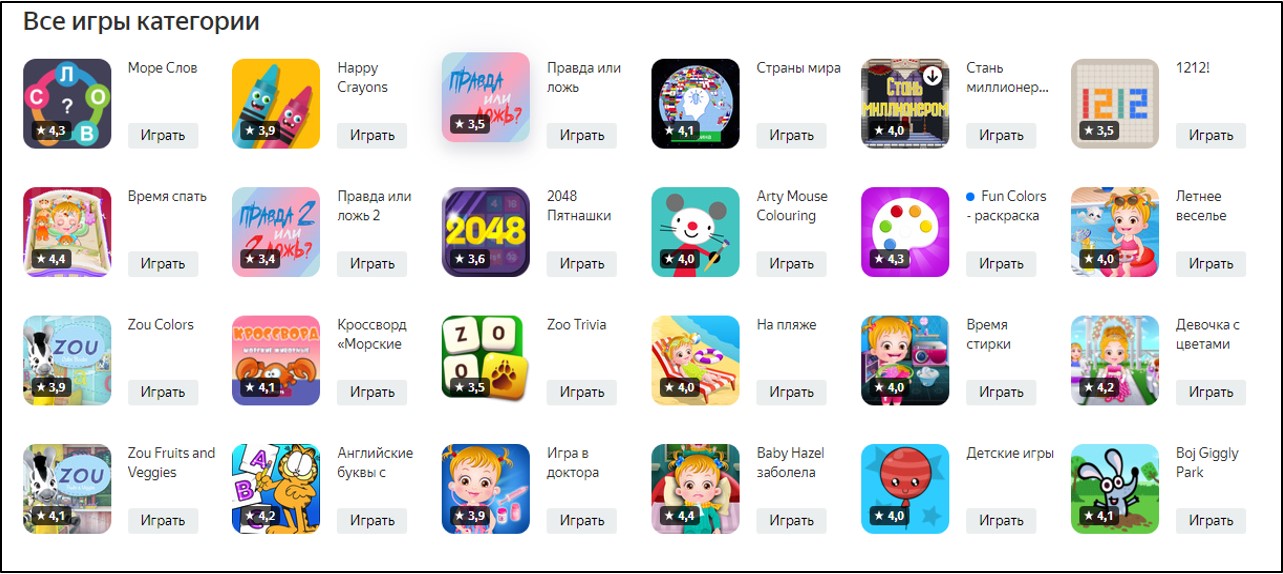 Играем и учимсяОсновная польза всех этих занятий  – в их разнообразии. Выполняя задания  в играх ребенок разносторонне развивается, пробует себя в различных видах деятельности, что позволяет родителям еще на раннем этапе развития ребенка увидеть и развивать его природные склонности.Дидактические игры для школьниковСпециализированных сайтов и порталов для учащихся начальной и основной школы не так уж и много. Тем более возрастает их ценность. Большинство из них выступают в качестве конструкторов дидактических игр для учителей. Однако они располагают большими библиотеками уже опубликованных учителями игр. Регистрация, как правило не требуется.Ума ПалатаЗамечательный русскоязычный сервис. Он располагает платформой Ума Игра, на которой учителя создают игры на основе ряда прототипов. Опубликованные игры систематизированы по предметам и доступны без регистрации.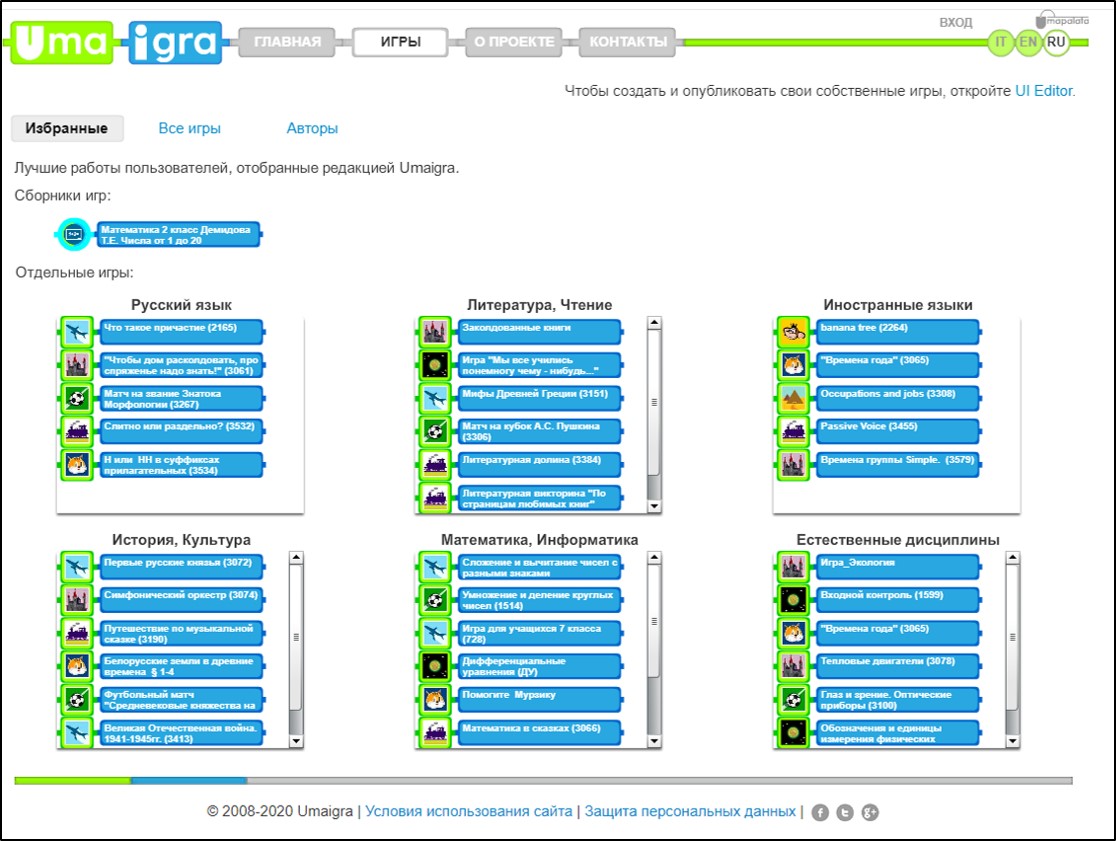 Центр развития талантов Мега-талантОрганизует бесплатные конкурсы и олимпиады для учащихся.Образовательный проект АрзамасУникальный просветительский проект, посвящённый истории культуры. Основа сайта – курсы по истории, литературе, искусству, антропологии, философии, о культуре и человеке. Курсы – это 15-минутные аудио- или видеолекции, прочитанные учёными. материалы, подготовленные редакцией — это справочные заметки и длинные статьи, фотогалереи и кинохроники, интервью со специалистами и списки литературы, дополнительно раскрывающие тему.Online Test PadОснованный как конструктор тестов, сайт превратился в большой образовательный проект, где можно проверить свои знания по всем школьным предметам.ПостнаукаОдин из самых крупных русскоязычных каналов о науке. Лекции из области естественных, точных и гуманитарных наук.Язык канала: русскийКонечно, в данном обзоре указано далеко не всё. Особенно это касается ресурсов по отдельным школьным предметам. Учителя и воспитатели ваших детей сориентируют вас. Обращайтесь к ним за помощью. Старайтесь быть всегда с ними на связи.Как преодолеть трудности удалённого обучения?Удалённое образование в условиях распространения коронавируса COVID-19 становится повседневной реальностью для многих учителей и учащихся.  Даже те преподаватели, школы и ученики, которые имеют определённый опыт в режиме дистанционного или смешанного обучения, порой сталкиваются с неопределённостью, растущими затруднениями и проблемами, которые нужно преодолеть.В частности, преподаватели сталкиваются не столько с отсутствием инструментария или дистанционных площадок, а вопросами как учить в условиях он-лайн смешанной образовательной среды.На наш взгляд, вырисовываются три проблемы, которые преподаватели и обучаемые  могут преодолеть при должной организации обучения.1. Постоянная обновляемость технологических решенийПриложения, сервисы, цифровые инструменты, заточенные на образование, постоянно меняются. Основная задача для преподавателей заключается в том, чтобы привить в себе устойчивое восприятие новых инструментов и методов обучения и помочь ученикам сделать то же самое.Самое лучшее, что может сделать педагог, — это принять идею о том, что информационно-образовательные технологии постоянно меняются и предлагают новые возможности для расширения наших навыков и умножения коллекции инструментов. Нравится нам это или нет, но часто это означает, что мы учимся не только пользоваться данными технологиями, но и  стремимся к устранению недостатков на незнакомой платформе, дополняем её внешними инструментами, общаемся с разработчиками и вносим свои предложения.Действительно, технологии часто меняются и обновляются. И они не всегда работают так, как мы ожидаем.Лучший совет для учителей — быть готовыми потратить некоторое время на знакомство с виртуальными инструментами обучения, которые вы будете использовать, прежде чем ваши ученики получат доступ к ним.Кроме того, держите контактную информацию с командами технической поддержки под рукой и добавляйте инструменты в свои интернет-закладки.2. Как бороться с чувством ИЗОЛЯЦИИУдалённая работа вполне нормальное состояние для многих профессионалов. Но когда мы только приступаем к дистанционному обучению, это очень непривычно и для нас, и для учащихся. Независимо от этого, факт остается фактом: интернет связывает нас вместе так же надёжно, как и изолирует. Что это означает для учителей и учащихся?ДЛЯ учеников:Виртуальное обучение для многих учащихся — это глоток свежего воздуха по ряду причин. Это чувство нового, необычного, дающего больше личного времени и пространства.  Но в то же время ученик теряет чувство причастности к школьному сообществу, когда он ежедневно встречался со своими сверстниками, шутил, смеялся, приобретал новые коммуникативные навыки, учился общению.Однако, как правило, одна и та же технология, которая приводит ученика к чувству изоляции, также предоставляет инструменты для его преодоления. Многие цифровые инструменты помогают создать социальную среду для общения с друзьями и учителями, причём не только для общения, ни и для выстраивания сложной системы поддержки в обучении, для совместной работы над учебными задачами.для преподавателей:Приготовьтесь добавить «виртуальные уроки» в свой словарный запас. Причём организация виртуального обучения - это забота не только классных руководителей. Виртуальное обучение должно стать частью повседневной деятельности для всех учителей.Важные составляющие профессиональной деятельности педагога такие как: профессиональная внимательность и своевременная рефлексия помогают быстро разобраться как лучше организовать виртуальное пространство, как помочь ученикам быстрее освоиться в новых условиях обучения, помочь отстающим.Обязательно изучите, как связаться с учащимися с помощью инструментов, имеющихся в вашем распоряжении, а также куда направить ученика, если вы видите, что он нуждается в поддержке. Может просто с ним поговорить.Образование — это не только процесс обучения, прежде всего это построение человеческих отношений.Задействованные информационно-образовательные технологии не должны мешать выполнению этой миссии. Не позволяйте этому случиться.3. Рациональное УПРАВЛЕНИЕ ВРЕМЕНЕМНезависимо от того, где вы находитесь: на рабочем месте или дома, общаетесь с учениками в виртуальной образовательной среде в режиме реального времени или опосредованно, связываясь с ними с помощью цифровых инструментов, как правило, вы задаетесь вопросом о пользе и качестве того или иного уровня общения.Будут ли ученики разумно управлять своим временем, когда они не собираются в школе и не выполняют поставленные учителем задачи вживую? Может ли ученик, находящийся дома за рабочим столом или на кухне, жуя очередную булочку, по-прежнему разумно управлять своим временем, даже в условиях нашего физического отсутствия рядом с ним?Наш ответ — ДА. Однако это может потребовать от учеников и учителей переосмысления традиционного подхода к управлению временем и задачами.Для учащихся, занимающихся виртуальным обучением, родители могут и должны играть ведущую роль, когда речь заходит о том, чтобы постоянно интересоваться, как продвигается учебная работа их детей. Родители должны выяснить, нуждаются ли их дети в большей помощи в управлении своим временем. Проведите с родителями разъяснительную работу, ознакомьте с теми технологиями, с помощью которых вы организовали виртуальное обучение.Решение проблемы управления временем также требует от учителей полного охвата цифровых платформ, которые они используют. Отправка заданий онлайн в виде тестов и интерактивных рабочих листов — это только часть работы. Важно рационально организовать работу учащихся по представлению своих проектов, результатов лабораторных работ и исследований. Важно также рационально организовать совместную деятельность учащихся, продумать оценку степени участия каждого в работе над коллективным проектом.Преимущества дистанционного обученияЦифровые технологии уже изменили весь образовательный опыт в лучшую сторону, от средней школы до высшего образования. Трудно игнорировать многие преимущества, которые они приносят, в том числе, возможность учеников  отдалённых районов подключиться к высококачественному образованию.Как для преподавателей, так и для учеников, используемые технологии требуют открытости и духа сотрудничества. Если мы сделаем это продуманно и взвешено,  виртуальное обучение может предложить всё новые и новые возможности для взаимодействия ученика-учителя, ученика-ученика. Причём это может быть даже лучше, чем в  традиционном классе .Безусловно, критики в адрес технологий дистанционного обучения много. И главное обвинение заключается в отсутствии живого общения, изоляции участников педагогического общения.Мы лишь настолько изолированы цифровыми технологиями, насколько позволяем себе быть таковыми. И современные вызовы заставляют нас задуматься, КАК общаться в новых условиях. И вполне возможно, этот новый социальный опыт поможет учащимся  обрести опыт качественного нового общения.Приложение Лучшие сайты для досуга детей и подростковКурсы, мастер-классы, кружки онлайнРазвитие ребенка 0+ Огромная база материалов для занятий с детьми 0+, есть и раздел для подготовки к школе, а также программа 1-го класса. Могут быть очень полезны задания для начального изучения английского.Поделки для детей 0+ База мастер-классов, которые помогут творить вместе с детьми любого возраста. Разные материалы, подходы, обширная тематика. Мы уверены, что протестировать все, что предложено на сайте, просто невозможно.http://www.babylessons.ru/ 0+ Детские развивающие игры, уроки, поделкиМетаШкола 6+ Тесты, игры, конкурсы и вебинары. Все так или иначе связано со школьной программой. Портфолио удастся пополнить парочкой новых дипломов, например за победу в шахматном турнире или в конкурсе по физике, посвященном Луне. Web-paint 6+ Проект по книге Марка Кистлера «Вы сможете рисовать через 30 дней». Философия такова: если будешь рисовать по 20 минут в день, можешь стать художником. Много уроков в разных техниках.ВниманиеТВ 12+ Ресурс огромный, но школьникам особенно пригодится раздел о математике. Видеоуроки, которые ведут профессиональные преподаватели, чья главная цель – разжечь интерес к теме и сделать так, что учеников будет уже не остановить.Лекториум 12+ Много-много познавательного для взрослых, но удобный фильтр помогает показать предназначенные школьникам лекции. Олимпиадная математика, блокчейн и криптовалюты, экология, дроби и навыки управления собой – неплохой набор, который одновременно перекликается с программой и смело шагает за ее рамки.Универсариум 12+ Внушительная база курсов от ведущих российских преподавателей и вузов. Педагогика, бизнес, литература, кино, точные науки. Надо только найти время, и можно учиться без остановки.Виртуальные библиотекиhttp://1001skazka.com/ 0+ Коллекция сказокhttp://www.lukoshko.net/ 0+ Лукошко сказок - Детская электронная библиотека - детские сказки, рассказы, стихи и песни. Бесплатные электронные книги для детейДетская онлайн-библиотека 6+ Вся школьная программа по литературе на одном сайте, можно читать онлайн или распечатать.Национальная электронная библиотека 12+ Огромная коллекция самых разных книг, от периодических изданий до сборников нот. Если разобраться с тематикой подборок, можно найти настоящие сокровища.КиберЛенинка 12+ Аттракцион невиданной щедрости от создателей этого ресурса: огромная база научных статей и журналов в открытом доступе. Невероятно удобно. Особенно оценят те, кто, как мы, испытал на себе радости работы с такими материалами в обычной библиотеке.Познавательные каналыИнтеллект-видео 0+ Несколько десятков лекций по литературе, взятые с телеканала "Бибигон", не оставят равнодушным даже самого закоренелого технаря. Очень удобно для школьников, которые изучают творчество писателей XIX и XX века. Здесь все главные герои художественного слова за последние 200 лет, от Пушкина до Пастернака. Re.Сreate.School 6+ Молодой ресурс, где собрались очень опытные и беспредельно творческие преподаватели художественного мастерства, арт-терапии, архитектуры, дизайна и современного искусства. У них в инстаграме можно ловить бесплатные занятия в прямом эфире, а на сайте выложен неплохой открытый архив видеоуроков.НаучПок 6+ YouTube-канал с множеством научно-популярных роликов о жизни. Раздел по физике вдохновляет: как сделать световой меч, почему нельзя выбрасывать батарейки, как работает салют – темы, интересные не только школьникам.Qwerty 6+ Канал, удостоенный признания и почестей в мире науки, выбрал вдохновляющий девиз: "Критическое мышление и здравый смысл". Кладезь знаний о космосе, физике явлений и астрономии.Простая наука 6+ Что самое интересное в химии? Все школьники знают, что опыты. Здесь их очень много: как получить фараоновых змей, пушистые рифы, горящее железо – это только то, что первое попалось нам на глаза. Есть еще и эксперименты по физике.Thoisoi 6+ Еще один ресурс с опытами по химии. Более миллиона подписчиков подтверждают, что здесь есть на что посмотреть. Нетривиальные опыты с объяснениями, что очень важно. Ледяная молекулярная икра, прозрачная квантовая кола, батарейка из фольги, вечные листья из никеля – неплохая подборка.ПостНаука 12+ Архив видеолекций о достижениях фундаментальной науки и важных современных технологиях. Наполнение ресурса создают 800 ученых, в том числе нобелевские лауреаты. Эволюция композитов, вся правда о современной школе, из чего делают спутники – только на главной странице такие темы, которые хочется изучать тотчас же. Здесь научный подход, все сложно и очень интересно. Есть библиотека, курсы, игры и даже анимация.Полезные сайтыВремя логики 0+ сайт с упражнениями для развития логики мышления, выстроенными в виде квест-игры.Кругосвет 6+ Сетевая энциклопедия с большим и подробным разделом по географии. Алфавитный указатель делает навигацию удобной и простой. Пара секунд, и слова "эоловые осадки", "Кайруан", "Фула" и "Делос" обретут смысл.Дистанционная подготовка по информатике 12+ Команда ведущих преподавателей школ и вузов создала сайт, где собрано все о языках и практике программирования. Удобно, наглядно и бесплатно.Экономика для школьников 12+ Уникальная площадка, созданная для того, чтобы удовлетворить интерес школьников к экономике. Материалы для подготовки к олимпиадам, книги и лекции по предмету, которому давно пора уделять больше внимания в звене среднего образования.Смартия 12+ Открытый интернет-ресурс, где можно познакомиться с современными профессиями, такими как SMM-специалист, тестировщик или веб-аналитик, а также пройти тест на профориентацию.Дистанционные конкурсы, викторины, олимпиадыОдаренные дети 6+ Ресурс с господдержкой, где школьники могут поучаствовать в конкурсах и получить призы. Фотография; иллюстрация; написание стихов, эссе и художественной прозы; исследования – это только часть направлений, по которым проводятся конкурсы. За успешное участие и победу предусмотрены баллы, которые в конце концов можно обменять на ценные призы, в том числе планшет.Дополнительные материалы к школьной программеPhET Simulations 6+ Обучение с помощью онлайн-симуляций от Университета Колорадо. Тут можно наглядно изучить агрегатные состояния вещества, разобраться в конце концов с таблицей умножения и сделать еще много чего интересного. Самое главное, все доступно на русском и еще на паре десятков языков.Школа Джобса 6+ Иностранный язык для любителей сериалов. Диалоги, построчный перевод, и скучно точно не станет.«Приключения Чевостика» (3-8 лет) –это большая интерактивная энциклопедия в аудиоформате. Новые истории, игры и тесты появляются каждый месяц. Сейчас на сайте доступно около 30 рассказов на самые разные темы. Например, ребёнок узнает, что такое аэродинамика, кто и когда придумал Олимпийские игры, откуда берутся рифмы и как сочиняют стихи, какой житель подводного мира самый древний, как строили египетские пирамиды и ещё много интересного про явления из области физики, биологии, химии, астрономии, спорта и других сфер. Детский онлайн-университет от Гёте-Института (8-12 лет). После регистрации на сайте этой бесплатной образовательной программы ребёнок получает доступ к 30 лекциям — и это не скучные занятия под убаюкивающий голос учителя, а настоящая интерактивная игра, с помощью которой юный студент онлайн-университета исследует мир вокруг, узнаёт много нового, открывает для себя множество интересных фактов о привычных вещах и отвечает на свои многочисленные «как», «зачем» и «почему». Развлекательно-познавательные сайтыArzamas 0+ Мультфильмы, музыка, наука и книги в разделе для детей и доступ к неисчерпаемым знаниям в разных областях для взрослых. Здесь не ориентируются на школьную программу, здесь все намного шире и интереснее.154 обучающие игры 0+ сайт со множеством онлайн игр различной тематики и направленности с удобным фильтром поиска.http://predkov.net/ 6+ Форум для детей и подростков. Игры и развлечения на форуме. Общение детей со всего света.http://www.myltik.ru/ 0+ Мультик.Ру - все о мультяшках: новости, мультфорум, скриншоты из мультфильмов, интересности и полезности, ссылки и многое другоеhttp://shishkinles.ru/ 0+ Шишкин лес? Сайт «Шишкин Лес» - интернет-версия одноимённой телевизионной программы для детей. Здесь вы можете почитать, поиграть, порисовать и, конечно же, всей семьёй посмотреть передачи с любимыми героями - обитателями Шишкиного Лесаhttp://www.zateevo.ru/ 6+ - сайт для детей 8-14 лет, единственный еженедельный русскоязычный интернет-журнал для школьников, выходит при государственной поддержке Федерального агентства по печати и массовым коммуникациям.http://www.orljata.ru/ 0+ Портал для детей и их родителей. На сайте размещенно множество материала для развития и безопасного досуга детей. Наш сайт постоянно пополняется новыми сказками, мультфильмами, разукрашками, играми, шутками, забавными картинками, стихами.Фильмы о животных 6+ подборка гуманистических фильмов и картин про животных, где зверь человеку - друг, товарищ и братСайты для родителейhttp://detskieradosti.ru/ Детские радости: сайт, где родители найдут своим детям много веселых и увлекательных развлечений в онлайн режиме, а также скачают интересный материал.http://vkusnyasha.ru/ Вкусняша: Все для деток и их родителей: питание, рецепты, развитие, воспитание, статьи, психология, загадки, имена, детский гороскоп, праздники. А также: раскраски, мультфильмы, игры, музыка, фоторамки.http://www.solnet.ee/ Солнышко: Ежедневный познавательно-развлекательный портал для детей, родителей и педагоговhttp://detstvo.ru/ Сайт для детей мам и пап. Список детских безопасных сайтов от Касперский. На сайте собрана огромная база сайтов для детей разного возраста различной тематики и направленности